02.11.2020год«Коммерция (по отраслям)1 курсЛитератураМатематикаПрактическое занятие «Арифметические операции над функциями. Сложная функция (композиция)»Цель: обобщить и систематизировать знания и умения обучающихся по данной темеЗадание: ответить на вопросыОбществознаниеМатематикаПрактическое занятие «Построение и чтение графиков функций. Обобщить и систематизировать знания и умения обучающихся по данной теме. Построить график функции. Исследование функции»Цель: обобщить и систематизировать знания и умения обучающихся по данной теме. Задание: построить график функции 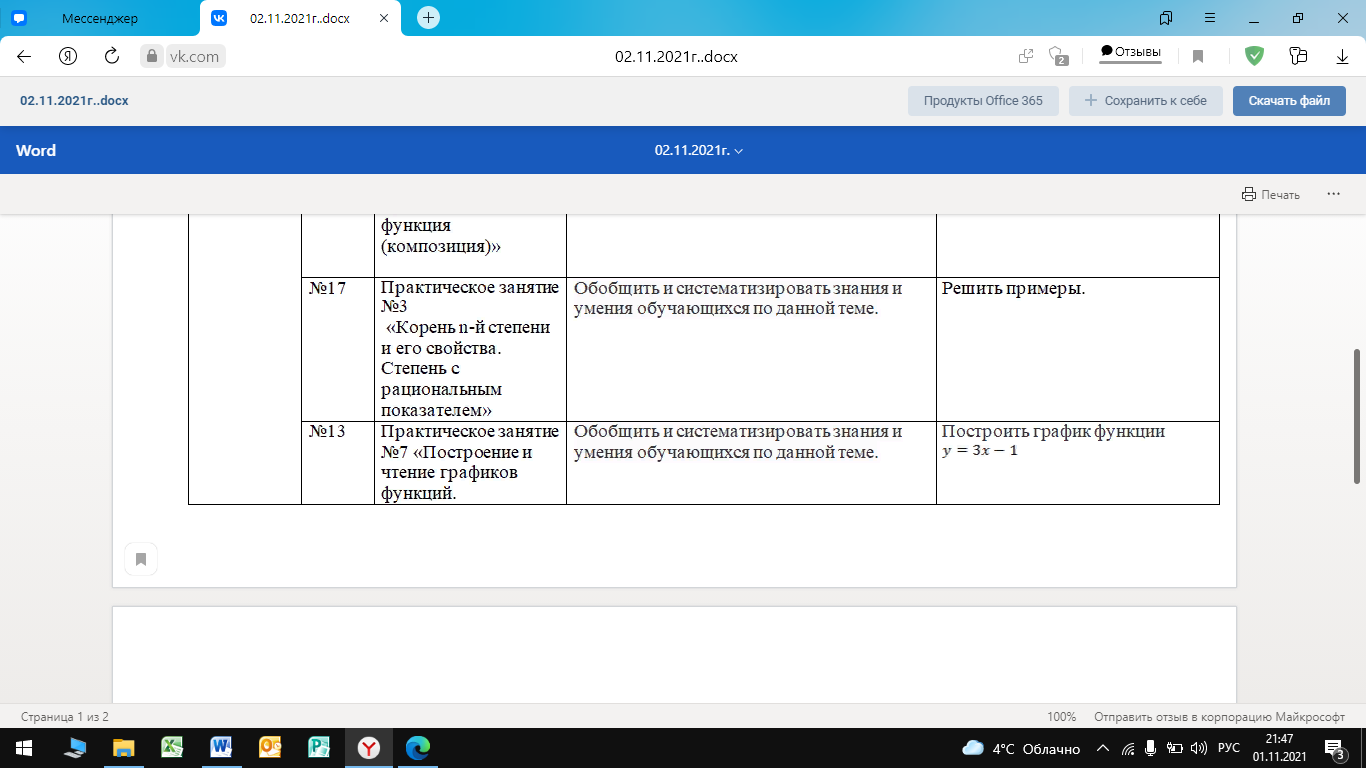 